.Intro: On 'Midnight No Tags or RestartsSIDE, TOGETHER, SHUFFLE FORWARD, 1/4L FORWARD, 1/2L BACK, BACK LOCK BACKROCK BACK, RECOVER, KICK BALL CROSS, SIDE, RECOVER, BEHIND SIDE CROSSSIDE, 1/4L RECOVER BACK, BACK LOCK BACK, 1/2R FORWARD, 1/2R BACK, 1/2R SHUFFLE FORWARDPADDLE TURN, CROSS SHUFFLE, SIDE, 1/4L SWEEP, COASTER STEPFINISH: On Wall 12 starting at 6.00, dance the first 5 counts then step 1/4L step R to side to face the front.Please feel free to copy this sheet provided that no changes are made to the original sheet.Joy McIntosh 0437463411 jm_mcintosh@hotmail.comBlowin' Smoke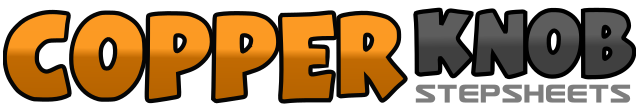 .......Count:32Wall:2Level:Improver.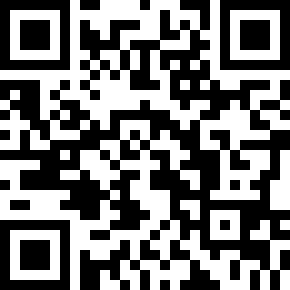 Choreographer:Joy McIntosh (AUS) - July 2021Joy McIntosh (AUS) - July 2021Joy McIntosh (AUS) - July 2021Joy McIntosh (AUS) - July 2021Joy McIntosh (AUS) - July 2021.Music:Blowin’ Smoke - Teddy SwimsBlowin’ Smoke - Teddy SwimsBlowin’ Smoke - Teddy SwimsBlowin’ Smoke - Teddy SwimsBlowin’ Smoke - Teddy Swims........1,2Step R to side, step L together3&4Shuffle forward R-L-R5,61/4L Step L forward, 1/2L Step R back7&8Step L back, Lock R across in front of L, Step L back (3.00)1,2Rock back on R, Recover on L3&4Kick R forward, Step R together, Step L across in front of R5,6Rock R to side, Recover on L (3.00)7&8Step R behind L, Step L to side, Step R across in front of L1,2Rock L to side, Recover ¼L back on R (12.00)3&4Step L back, Lock R across in front of L, Step L back5,61/2R Step R forward, 1/2R Step L back7&81/2R Shuffle forward R-L-R (6.00)1,2Step L forward, 1/4R Step on R, (9.00)3&4Shuffle L across in front of R: Step L-R-L5,6Step R to side, 1/4L Sweep L to the side7&8Coaster step L-R-L (6.00)